Associations between measures of socioeconomic position and sustainable dietary patterns in the NutriNet-Santé study Supplemental Tables and FiguresSupplemental Table 1. Construction of the SDI as computed by Seconda et al. (1)Supplemental Figure 1. Study sample selectionSupplemental Figure 2. Average diet monetary cost (€/d) distinguishing the farming system of food consumed, according to mSDI quintiles (weighted data)1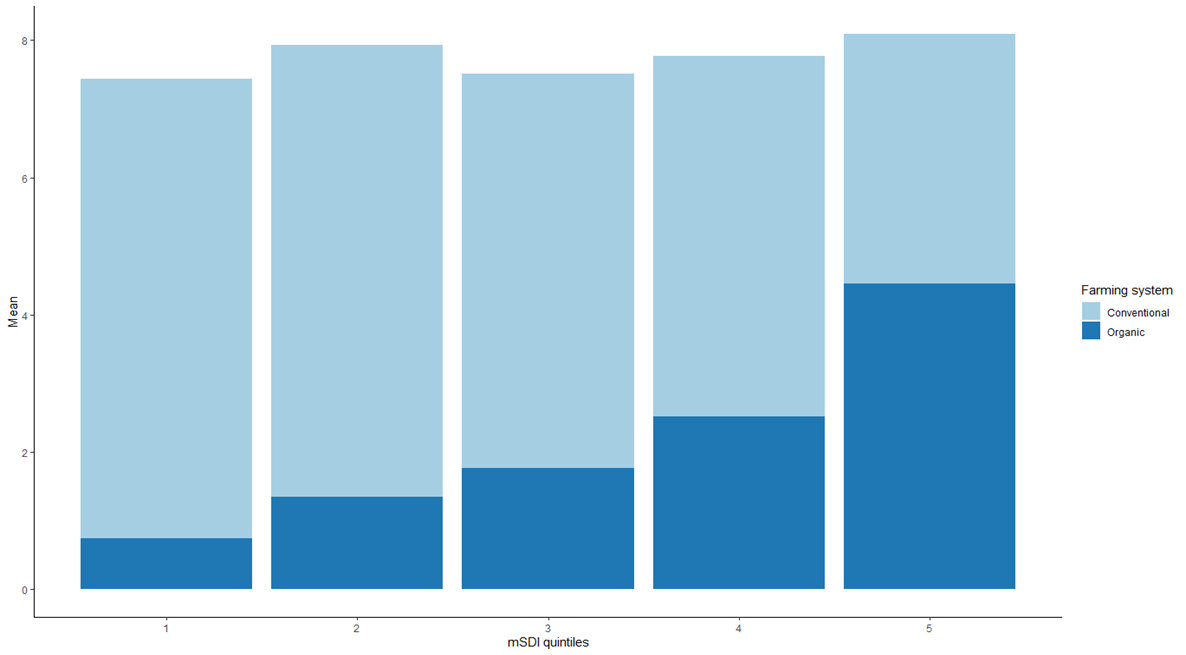 Abbreviation: mSDI, modified Sustainable Diet Index. P-value for linear contrast <.0001.1Data are unadjusted.Supplemental Table 2: Association between socioeconomic factors and individual subscores, Poisson regression coefficients and 95%CI, according to sex (weighted data)1 Bold denotes significance.1Multivariable Poisson regression for the association between the individual component and each socio-economic factor. Multivariable-adjusted models include age, total energy intake, parental status, residential area, and socio-economic factors. The socio-economic factors are mutually adjusted for the remaining factors.Supplemental materialAssessment of dietary intakesNutrient intakes independently of the food production method (due to lack of data for organic food) were calculated using a food composition database developed within the NutriNet-Santé study (2). Schofield equations, which accounts for basal metabolic rate and physical activity levels, were used to estimate energy requirement (3).To estimate the nutritional quality of the diet, we computed the PANDiet (Diet Quality Index Based on the Probability of Adequate Nutrient Intake), an index which measures the probability of adequacy to the French nutritional references for 27 nutrients and of moderation for 6 nutrients. The PANDiet also penalizes excessive intakes of 12 nutrients. The PANDiet ranges from 0 to 100, higher values reflecting higher compliance with the French national reference values (4). Full details on the PANDiet calculation can be found elsewhere (5,6). Assessment of environmental pressures and impactEnvironmental pressures, which included GHGe, land use and cumulative energy demand, were primarily derived from the comprehensive French tool DIALECTE (7), using an LCA approach at the farm level, completed by existing literature (8). Environmental pressures in organic and conventional were estimated for 92 raw products (components of 442 ingredients composing the 264 Org-FFQ items). Economic allocations and edible coefficients were then applied to estimate the impact of the food as consumed. Food production-related pressures at the individual level were obtained by merging consumption data with environmental data, while considering the food production method (organic or conventional). The system boundaries were cradle-to-farm gate, meaning that transport-, storage- or loss-related impacts were excluded from the evaluation. More information on the environmental assessment can be found elsewhere (8,9). The pReCiPe (partial ReCiPe), an overall impact score which enables to consider possible conflicts between different environmental footprints, was computed. It comprises three indicators (greenhouse gas emissions (in kg CO2eq), primary energy consumption (in MJ) and land occupation (in m2)), weighted by means of coefficients (1,10). The formula used to compute the pReCiPe is the following: pReCiPe = 0.0459 × greenhouse gas emissions (in kg CO2eq/kg) + 0.0025 × primary energy consumption (in MJ/kg) + 0.0439 × land occupation (in m2/kg). We calculated individual’s diet pReCiPe by multiplying the pReCiPe of each item by its quantity consumed daily by the individual (while considering the food production method) and then summing up the total. A higher pReCiPe indicates a higher environmental impact.Assessment of food purchase place and eating practicesData related to ready-made food consumption as a proxy for eating practices and food places of purchase were collected via a dedicated self-administered questionnaire that was proposed in the same period as the Org-FFQ. The questionnaire is described more in depth elsewhere (9,11). More specifically, participants completed information of their main food source supply for ca. 30 (organic and conventional) food categories. An index was computed to estimate sustainability food purchase places. Two points were allocated to the following sources of supply: producers’ markets, farmer shops, baskets from AMAP (French associations supporting small-scale local producers), craft stores, farms or self-production, one point to markets, groceries, specialised organic shops or cooperatives, and zero to supermarkets. Then, the index was the sum of the points divided by the total number of food purchase places cited by the participant. Additionally, an individual’s index expressing consumption of 3 types of ready-made dishes (i.e. canned, frozen and ready-made foods) was calculated by attributing weights (0, 0.25, 0,5, 0.75, 1) to the respective frequency modality (never, rarely, half of the time, often, and always) and summing up the total.Assessment of monetary diet cost For each place of purchase, an average price was assigned to each item of the Org-FFQ in organic and conventional. To do so, a specially price database was developed. In brief, price data were primarily derived from the 2012 Kantar Worldpanel purchase database (12) for products purchased from supermarkets and certain specialty stores, completed by additional prices collected by Bioconsom’acteurs’ association for short supply channels (e.g. local markets). Thus, 1100 prices were collected by Bioconsom’acteurs members in the fall of 2014 and 862 in the spring of 2015 across nine departments of different French regions, using a standardised procedure. The Kantar dataset is a home-scan dataset which provides detailed information on all food product purchase of a representative consumer panel of 20,000 French households. We assessed the individual daily diet monetary cost, i.e. the monetary value of the diet in € per day, by combining the amounts of each food consumed (g/d) by the related item price (€/g), accounting for cooking preparation, the method of food production, and the source of supply (assessed by food categories, as explained above). Supplemental discussionAssociations by sexIn the present study, findings regarding higher educational level and a more sustainable diet did not considerably vary according to sex, although the associations appeared strong in males. The scientific literature about differential associations by sex between education and diet quality has led to inconsistent findings. For instance, in a study conducted in Australia, the relationship between diet quality assessed using the Dietary Guideline Index and education level was slightly stronger among females (13) while in a study conducted in Denmark using the Healthy Eating Index the association was significant in males but not in females. We observed opposite results for sex within low-income individuals (<1200€/month). Low-income females had lower diet sustainability than their most privileged counterparts in contrast to low-income males who had higher diet sustainability, despite adjustment for age and occupational status.The same trend was observed among never-employed individuals. Although models were adjusted for age, one possible explanation could be different subcategory distributions within this group depending on sex. Never-employed were mostly homemakers in females while they were mostly students in males, re-emphasising that education and associated health literacy seem important drivers for sustainable eating habits.References cited in the present document1. 	Seconda L, Baudry J, Pointereau P, et al. (2019) Development and validation of an individual sustainable diet index in the NutriNet-Santé study cohort. Br. J. Nutr. 121, 1166–1177.2. 	Etude Nutrinet-Santé (2013) Etude Nutrinet-Santé. Table de composition des aliments de l’étude Nutrinet-Santé (Nutrinet-Santé Study Food Composition Database). Paris: Economica. .3. 	Schofield WN (1985) Predicting basal metabolic rate, new standards and review of previous work. Hum Nutr Clin Nutr 39 Suppl 1, 5–41.4. 	French Agency for Food & Safety (ANSES) OH& (2016) Actualisation des repères du PNNS: élaboration des références nutritionnelles. Anses Maisons-Alfort (France).5. 	Verger EO, Mariotti F, Holmes BA, et al. (2012) Evaluation of a Diet Quality Index Based on the Probability of Adequate Nutrient Intake (PANDiet) Using National French and US Dietary Surveys. PLoS ONE 7, e42155.6. 	De Gavelle E, Huneau J-F & Mariotti F (2018) Patterns of Protein Food Intake Are Associated with Nutrient Adequacy in the General French Adult Population. Nutrients 10, 226. Multidisciplinary Digital Publishing Institute.7. 	Pointereau P, Langevin B, Gimaret M, et al. (2012) DIALECTE, a comprehensive and quick tool to assess the agro-environmental performance of farms. In 10th European IFSA Symposium, July, pp. 1–4.8. 	Seconda L, Baudry J, Allès B, et al. (2018) Comparing nutritional, economic, and environmental performances of diets according to their levels of greenhouse gas emissions. Climatic Change 148.9. 	Kesse-Guyot E, Lairon D, Allès B, et al. (2021) Key Findings of the French BioNutriNet Project on Organic Food–Based Diets: Description, Determinants, and Relationships to Health and the Environment. Advances in Nutrition.10. 	Kramer GF, Tyszler M, Veer PV, et al. (2017) Decreasing the overall environmental impact of the Dutch diet: how to find healthy and sustainable diets with limited changes. Public Health Nutr 20, 1699–1709.11. 	Baudry J, Pointereau P, Seconda L, et al. (2019) Improvement of diet sustainability with increased level of organic food in the diet: findings from the BioNutriNet cohort. Am. J. Clin. Nutr. 109, 1173–1188.12. 	Kantar Worldpanel Consumer Panels. https://www.kantarworldpanel.com/global (accessed July 2017).13. 	Backholer K, Spencer E, Gearon E, et al. (2016) The association between socio-economic position and diet quality in Australian adults. Public Health Nutrition 19, 477–485. Cambridge University Press.DimensionIndicatorAttribution of points for each indicatorAttribution of points for each indicatorAttribution of points for each indicatorAttribution of points for each indicatorAttribution of points for each indicatorWeighting used for each indicatorOverall scoringQ1Q2Q3Q4Q5Nutritiondietary energy balancePANDiet index 51423324150.50.55EnvironmentpReCiPe proportion of organic food in the whole diet 51423324150.750.255Socioculturalfood supply source indexconsumption frequency of ready-made foods15243342510.50.55Economicproportion of the income devoted to diet 5432115FemalesFemalesFemalesMalesMalesMalesEnvironment subscoreSociocultural subscoreNutritional subscoreEnvironment subscoreSociocultural subscoreNutritional subscoreIncome per household unit, %<1200 €/month0.0210 (-0.014, 0.0564)-0.1005 (-0.136, -0.065)-0.0354 (-0.070, -0.000)0.1495 (0.1112, 0.1878)-0.0179 (-0.053, 0.0176)0.0523 (0.0131, 0.0915)1200–1800 €/month0.0307 (-0.002, 0.0635)-0.0792 (-0.112, -0.047)-0.0115 (-0.044, 0.0208)0.0494 (0.0147, 0.0841)-0.0846 (-0.117, -0.052)0.0074 (-0.028, 0.0426)1800–2700 €/month0.0580 (0.0254, 0.0905)0.0015 (-0.030, 0.0333)0.0016 (-0.031, 0.0337)0.0315 (-0.002, 0.0652)-0.0034 (-0.034, 0.0274)-0.0721 (-0.107, -0.038)>2700 €/monthRefRefRefRefRefRefRefuse to declare0.0108 (-0.031, 0.0526)-0.0597 (-0.101, -0.018)-0.0067 (-0.048, 0.0344)-0.0909 (-0.149, -0.033)-0.0666 (-0.120, -0.014)-0.0319 (-0.091, 0.0266)Educational level, %Primary0.0092 (-0.028, 0.0467)-0.0517 (-0.090, -0.014)0.0015 (-0.036, 0.0394)-0.1292 (-0.174, -0.085)-0.1078 (-0.149, -0.066)-0.1767 (-0.223, -0.131)Secondary-0.0391 (-0.073, -0.005)-0.0647 (-0.099, -0.030)-0.0123 (-0.047, 0.0222)-0.0810 (-0.119, -0.043)-0.0844 (-0.120, -0.049)-0.1126 (-0.152, -0.073)Undergraduate-0.0534 (-0.091, -0.016)-0.0421 (-0.080, -0.004)0.0102 (-0.028, 0.0482)0.0078 (-0.038, 0.0530)-0.0366 (-0.079, 0.0059)-0.0598 (-0.107, -0.012)PostgraduateRefRefRefRefRefRefOccupational status, %Self-employed (e.g. farmer/entrepreneur)0.0128 (-0.033, 0.0590)0.0810 (0.0362, 0.1258)0.0567 (0.0106, 0.1028)0.0022 (-0.040, 0.0442)0.1032 (0.0648, 0.1416)-0.1058 (-0.151, -0.061)Never-employed (e.g. student)-0.0520 (-0.088, -0.016)-0.0747 (-0.111, -0.038)-0.0027 (-0.039, 0.0335)0.0022 (-0.040, 0.0442)0.0198 (-0.030, 0.0691)0.1096 (0.0563, 0.1630)Manual worker-0.1268 (-0.172, -0.082)-0.0454 (-0.089, -0.002)-0.0066 (-0.050, 0.0371)-0.0962 (-0.130, -0.062)-0.0576 (-0.090, -0.026)-0.0346 (-0.070, 0.0003)Employee/blue collar-0.0651 (-0.091, -0.039)-0.1200 (-0.146, -0.094)-0.0156 (-0.042, 0.0102)-0.0766 (-0.114, -0.039)-0.0727 (-0.109, -0.037)-0.0578 (-0.097, -0.019)Intermediate professionRefRefRefRefRefRefManagerial staff/intellectual profession-0.0382 (-0.074, -0.003)-0.0333 (-0.068, 0.0017)0.0386 (0.0036, 0.0737)-0.0069 (-0.042, 0.0278)0.0145 (-0.018, 0.0470)-0.0057 (-0.041, 0.0299)